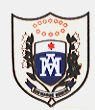 Marist Primary SchoolClogher RoadCrumlin18386BSchool Improvement Plan - LiteracyEvaluation period: Sept 2013-June 2016Plan issue date: Sept 2013Summary - School Improvement Plan 1. IntroductionThe focus of the evaluationAs part of our ongoing work in the school, we conducted a school self-evaluation of teaching and learning this year. We evaluated English Literacy with a particular focus on Oral Language.  For more information on how the evaluation took place, please see our School Self-Evaluation Report which is available on the school website or in our Parents’ School Plan which is available in our Secretary’s Office.This School Improvement Plan sets out the actions that we will undertake in the school over the next three years in English Literacy, i.e. the focus will be on Oral Language. The main purpose of these actions is to improve our pupils’ learning.  2. Summary of School Self-Evaluation findings2.1 Our school has strengths in the following areas:We know this because we consulted with pupils, parents and teachers and conducted focused surveys with teachers.  2.2 Our school has decided to prioritise the following areas of development:To extend the children’s vocabularyTo improve the children’s sentence structureTo extend the children’s listening skillsTo improve competence and confidence in oral language usageWe have decided to prioritise this area because it is recognised that competence in Oral Language is crucial for all learning.2.3 Our school has set the following targets for improvement which are related to pupils’ achievement and has identified the following actions which will help in achieving those targets over the next three years.As a parent you can help your child by spending time in conversation with him/her, by reducing ‘screen time’ and replacing it with activities which generate talk and discourse i.e. books and jig-saws and  by whenever possible supporting school based activities e.g. Paired Reading/Story time in class. 2.4 We know we will have achieved our targets when we reach our targets as identified on Oral Language Standardized Testing and when children display greater competence and confidence in using Oral Language.